A határozati javaslat elfogadásáhozegyszerű többség szükséges, az előterjesztés nyilvános ülésen tárgyalható! 188. számú előterjesztésBátaszék Város Önkormányzat Képviselő-testületének 2022. szeptember 28-án 16 órakor megtartandó üléséreMagyar Nemzeti Vagyonkezelővel kötendő kártalanítási megállapodás jóváhagyásaTisztelt Képviselő-testület!Bátaszék Város Önkormányzat Képviselő-testületének 141/2021.(IV.30.) önkormányzati határozata alapján a 61/32 hrsz-ú ingatlan megosztás után megmaradó ingatlanrészének – 61/34 hrsz. - értékesítése megtörtént. A 61/34 hrsz. ingatlan használatát, illetve a TOP-1.1.1-15-TL1-2016-00002 azonosító számú pályázat megvalósítási helyszíneként érintett 61/29 hrsz. ingatlan bérbeadását megkönnyíti a földhivatalnál a térképi adatbázisban nem szereplő árok nyomvonalának megváltoztatása.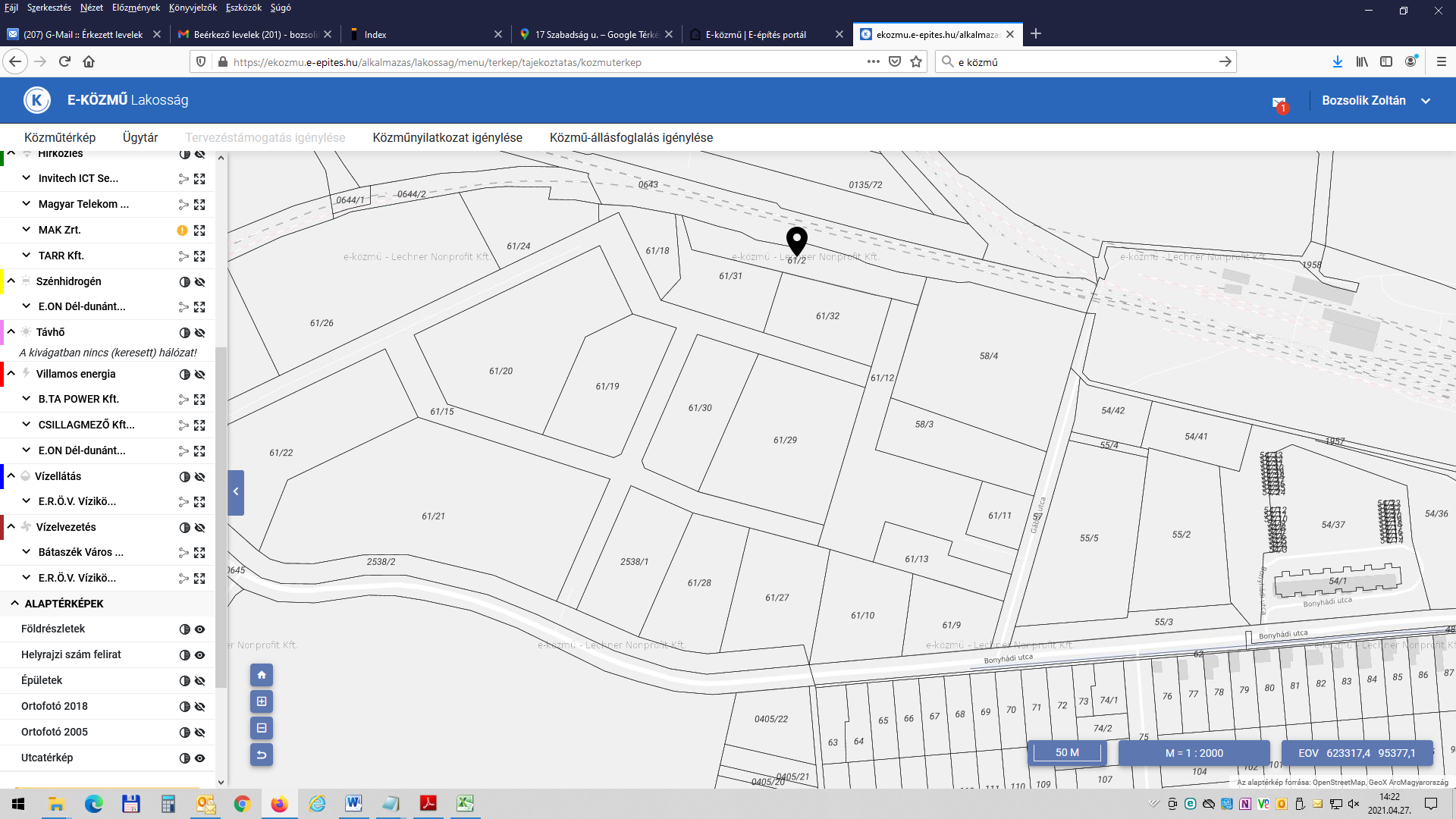 A tervezett nyomvonal érinti a Magyar Állam tulajdonában lévő 61/2 hrsz ingatlant (1.sz. melléklet).Az MNV Zrt.-hez tulajdonosi hozzájárulás iránti kérelmet nyújtottunk be a földárok nyomvonal korrekciója elvégzéséhez a 61/2 hrsz-ú igénybevételére. Az MNV Zrt. a hozzájárulását a vízjogi létesítési engedély bemutatásához kötötte.A vízjogi létesítési engedély kiadásra került, az engedély 2022. augusztus 9. napon vált véglegessé.Az MNV Zrt. levelében (2.sz. melléklet) tájékoztatott arról, hogy a vízilétesítmény megvalósulása miatt Kártalanítási megállapodás megkötése szükséges. A kártalanítás összege 1175,-Ft/m2+ÁFA. Az érintett terület nagysága 595 m2. A kártalanítás teljes összege 887.889,-Ft.Javasoljuk a Kártalanítási megállapodás megkötését és a kártalanítás összegére forrás biztosítását.H a t á r o z a t i    j a v a s l a t :Ipari park földárok megvalósításához Kártalanítási megállapodás megkötéséreBátaszék Város Önkormányzatának Képviselő-testülete,az Ipari park földárok megvalósításához szükséges - az MNV Zrt.-vel kötendő Kártalanítási megállapodás aláírására felhatalmazza a város polgármesterét, a kártalanítás jogcímen megfizetendő bruttó 887.889,- Ft összeg kifizetését az önkormányzat a 2022. évi költségvetése általános tartalék kerete terhére biztosítja.Határidő: 2022. november 15.Felelős:   Dr. Bozsolik Róbert polgármester   (megállapodás aláírásáért)Határozatról értesül: MNV Zrt                                 Bátaszéki KÖH városüz. iroda                                 Bátaszéki KÖH pénzügyi iroda                                 irattárElőterjesztő: Dr. Bozsolik Róbert polgármesterKészítette: Bozsolik Zoltán mb. városüzemeltetési irodavezetőTörvényességi ellenőrzést végezte: Kondriczné dr. Varga Erzsébet                                                                             jegyzőPénzügyileg ellenőrizte: Tóthné Lelkes Erika                                            pénzügyi irodavezetőTárgyalja:PG Bizottság: 2022.09. 27.